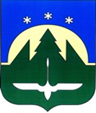 Городской округ Ханты-МансийскХанты-Мансийского автономного округа – ЮгрыДУМА ГОРОДА ХАНТЫ-МАНСИЙСКАРЕШЕНИЕ№ 446-VI РД		                                                         Принято								25 сентября 2020 годаО внесении изменений в Решение Думы города Ханты-Мансийска от 30 июня 2017 года № 141-VI РД «О Положении об отдельных вопросах организации и осуществления бюджетного процесса в городе Ханты-Мансийске» и о приостановлении действий отдельных его положенийРассмотрев проект изменений в Решение Думы города
Ханты-Мансийска «О внесении изменений в Решение Думы города
Ханты-Мансийска от 30 июня 2017 года № 141-VI РД «О Положении
об отдельных вопросах организации и осуществления бюджетного процесса                 в городе Ханты-Мансийске», руководствуясь частью 1 статьи 69 Устава города Ханты-Мансийска, Дума города Ханты-Мансийска РЕШИЛА:1. Внести в приложение к Решению Думы города Ханты-Мансийска
от 30 июня 2017 года № 141-VI РД «О Положении об отдельных вопросах организации и осуществления бюджетного процесса в городе
Ханты-Мансийске» следующие изменения:1.1. часть 5 статьи 1 признать утратившей силу;1.2. абзац двенадцатый части 4 статьи 2 изложить в следующей редакции:«верхний предел муниципального внутреннего долга и (или) верхний предел муниципального внешнего долга по состоянию на 1 января года, следующего за очередным финансовым годом (очередным финансовым годом                  и каждым годом планового периода), с указанием в том числе верхнего предела долга по муниципальным гарантиям;»;1.3. в части 1 статьи 3 слова «15 ноября» заменить словами
«1 декабря»;1.4. абзац седьмой части 2 статьи 3 изложить в следующей редакции:«верхний предел муниципального внутреннего долга и (или) верхний предел муниципального внешнего долга по состоянию на 1 января года, следующего за очередным финансовым годом и каждым годом планового периода (очередным финансовым годом);».2. Положения, установленные подпунктом 1.3 пункта 1 настоящего Решения, действуют до 1 января 2021 года.3. Приостановить действие части 5 статьи 1 приложения к Решению Думы города Ханты-Мансийска от 30 июня 2017 года № 141-VI РД
«О Положении об отдельных вопросах организации и осуществления бюджетного процесса в городе Ханты-Мансийске» до 1 января 2021 года.4. Настоящее Решение вступает в силу после его официального опубликования, за исключением подпункта 1.1 пункта 1, вступающего
в силу с 1 января 2021 года. Председатель                                                                 ГлаваДумы города Ханты-Мансийска                               города Ханты-Мансийска_______________К.Л. Пенчуков                                  ____________М.П. РяшинПодписано                                                                        Подписано25 сентября 2020 года                                                    25 сентября 2020 года